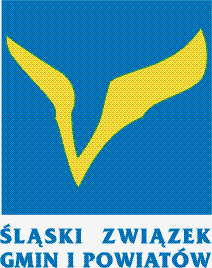 	Katowice, dn.  4 grudnia 2018 r. ProgramPosiedzenie Konwentu Przewodniczących RadGmin i Powiatów ŚZGiPw dn. 11 grudnia 2018 r. (wtorek)Chorzów (Stadion Śląski) sala konferencyjna nr 3godz. 12.00 - 14.00Prowadzenie:	p. Krystyna Siejna – Zastępca Przewodniczącego Śląskiego Związku Gmin i Powiatów14.00 - zwiedzanie Stadionu Śląskiego (dla osób nieuczestniczących w zwiedzaniu lunch 
po godz. 14.00)ok. 14.45 - lunch12.00-12.05powitanie:p. Jacek Krywult – Wiceprzewodniczący Rady Miejskiej w Bielsku-Białej, Przewodniczący Śląskiego Związku Gmin i Powiatówp. Krystyna Siejna – Wiceprzewodnicząca Rady Miasta Katowice, Zastępca Przewodniczącego Śląskiego Związku Gmin i Powiatów12.05-12.20wystąpienie p. Jana Kawuloka – Przewodniczącego Sejmiku Województwa Śląskiego12.20-12.50wystąpienie p. Posła Andrzeja Maciejewskiego - Przewodniczącego Komisji Samorządu Terytorialnego i Polityki Regionalnej Sejmu RP12.50-13.30prezentacja p. Krzysztofa Nowaka – Dyrektora Wydziału Nadzoru Prawnego Śląskiego Urzędu Wojewódzkiego13.30-14.00  wystąpienie p. Daniela Kołodzieja - Prezesa Regionalnej Izby Obrachunkowej w Katowicach